1 – девичий виноград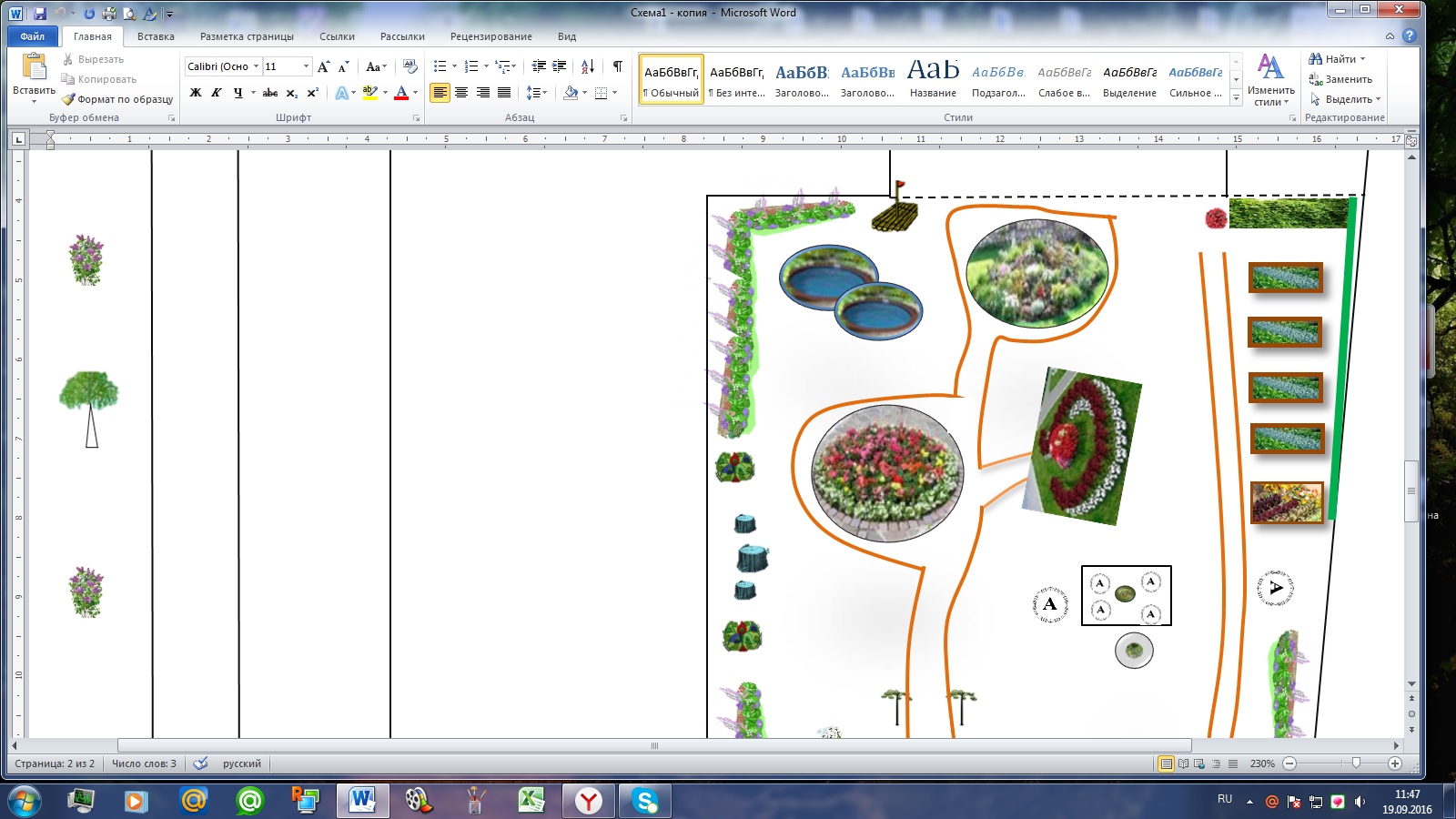 2 -морковь3 – кабачки4 – капуста5 – огурцы6 – свёкла столовая7 – свёкла кормовая 8 – тыквы 9 – цветная капуста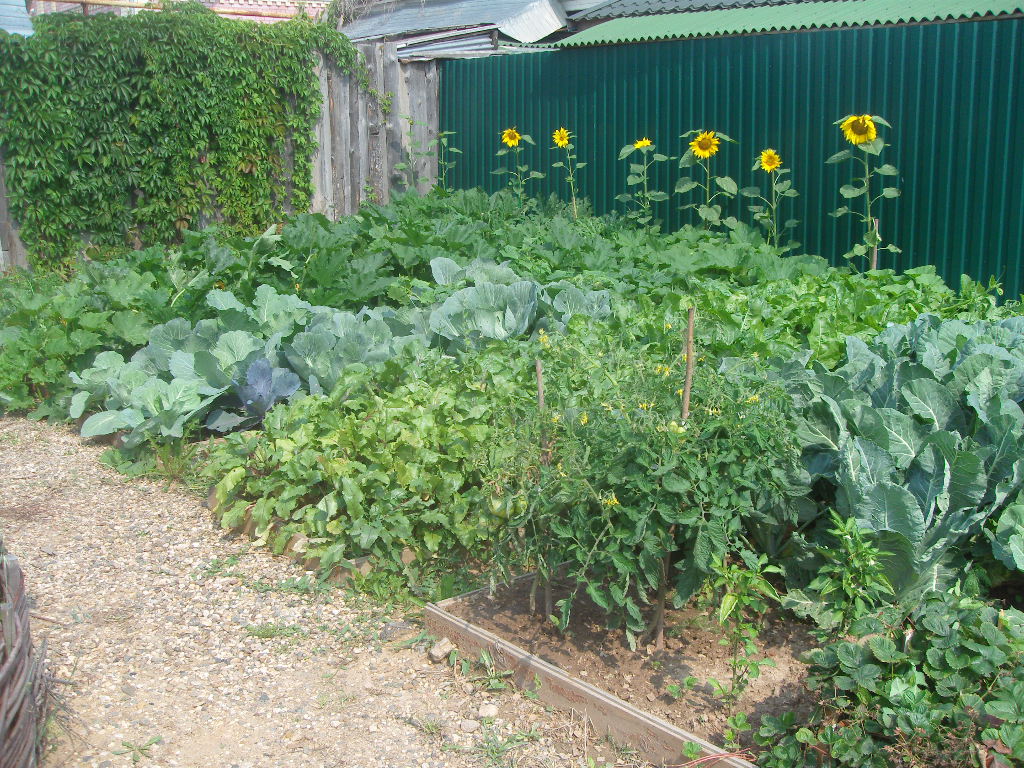 10 - подсолнухи